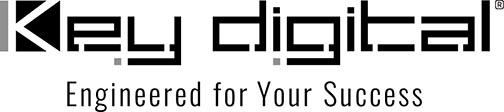 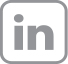 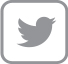 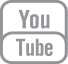 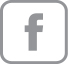 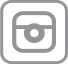 Contacts:Key DigitalMasha Lakhter, COO917.701.3238masha@keydigital.comClyne Media, Inc.Frank Wells, Senior Account Manager615.585.0597frank.wells@clynemedia.comKey Digital® collaborates with TOA to offer LeCAMbio Conferencing Systems — Unified corporate conferencing solution integrates the LENUBIO audio collaboration system from TOA Electronics with the Key Digital® KD-CAMUSB PTZ camera for automated voice-tracking of conference A/V —ISE, Barcelona, January 31, 2023 – Key Digital®, a leading innovator in A/V over IP solutions, developed in partnership with TOA Electronics the LeCAMbio Conferencing Systems, a line of integrated corporate conferencing solutions for small- to medium-sized rooms. LeCAMbio systems link microphone beam-steering technology in a separately purchased TOA LENUBIO soundbar with Key Digital’s PTZ camera automatically delivering simultaneous voice and camera tracking of active users, improving conference focus while eliminating operational distractions for the host. Four different LeCAMbio systems are available, offering a range of solutions to meet the needs of a variety of conference room sizes. The systems each include the Key Digital KD-CAMUSB PTZ camera with automation based on voice-tracking capabilities of TOA Electronics’ proprietary LENUBIO AM-CF1, which houses a seven-microphone array with active stereo speakers (available in white or black color options). Key Digital’s KD-CX800 Control Interface is the final core hardware component, allowing IR and RS-232 system control via IP Routing. Connectivity to a host computer is handled with a single USB connection. The systems generate 1080p full HD video with up to 10X optical zoom via the KD-CAMUSB with automatic beam-steering audio capture per the AM-CF-1’s microphone array. In the LeCAMbio system, LENUBIO’s voice-tracking data is converted to the camera’s PTZ information, thus providing both voice and camera steering to an active participant via Key Digital’s Compass Control® Pro control software for iOS. Compass Control Pro is a simple-to-use, programing-free, plug-and-play solution for complete control and signal management under one platform, especially useful when working with multiple brand subsystems.“The merging of complementary TOA Electronics and Key Digital technologies delivers dynamic capabilities for conference room applications,” says Key Digital President Mike Tsinberg. “As a Compass Control Partner, TOA Electronics has been an excellent company to work with, and our customers have benefitted from our joint efforts.” Mitsuhiro Omura, President & CEO, TOA Electronics, Inc., stated, “Our latest collaboration, with the LENUBIO and KD-CAMUSB camera, has been our most exciting yet. The two work together, using our voice tracking system, to automate the camera’s movement to focus on the speaker. We were quite thrilled to debut this at InfoComm 2021, and have not seen anything like this on the market. Key Digital continues to develop compatible drivers with TOA products in mind – including our DP-SP3, DP-K1, a multitude of our 9000 M2 Series models, and now our LENUBIO. The synergy between TOA Electronics and Key Digital has grown year over year, and we look forward to continuing our mutually beneficial relationship.”The AM-CF1’s automatic echo cancellation, noise reduction and other built-in DSP functions optimize audio fidelity ensuring consistent high-quality transmission in both directions. Front mounted LEDs on the soundbar indicate the detected voice direction and distance. Touch-screen system control is handled via iOS (Compass Control Pro on iPad), and manual camera control is also available via the free KDCam Software for Windows computers. Additionally, further A/V and room devices can be easily integrated into the system’s signal flow. The LeCAMbio System 1 (“Good”) supports up to five meters (16 feet) of USB/HDMI cable length from the display. System 2 (“Better”) scales up to 50 meters (164 feet) via the use of the KD-XUSB2 USB 2.0 Extender Kit. System 3 (“Best 1”) incorporates the KD-X100MRX HDBaseT Receiver and KD-X4x1WUTx or KD-X3x1WUTx HDBaseT Transmitter to scale up to 100 meters of cabling extension. System 4 (“Best 2”) also offers 100 meters with HDBaseT consolidation and in-rack connectivity for additional sources and other system components with the addition of the KD-UPS52U Presentation Switch. LeCAMbio systems are now shipping from stock. Contact sales@keydigital.com for pricing and more information.For more information: Key DigitalKey Digital’s LeCAMbio Conferencing SystemKey Digital’s LeCAMbio Conferencing System video demoTOA Electronics LENUBIO…ends 613 wordsPhoto File 1: LeCAMbio.jpgPhoto Caption 1: Key Digital’s LeCAMbio Conferencing Systems, a line of integrated corporate conferencing solutions, each feature Key Digital’s KD-CAMUSB PTZ camera and, for IR and RS232 system control over IP Routing, Key Digital’s KD-CX800 Control Interface, which integrate with a TOA LENUBIO AM-CF1 soundbar (with an integral beam-steering microphone array) to deliver automatic voice and camera tracking of conference presenters, unified with Key Digital’s Compass Control® Pro iOS for complete control and signal management. Photo File 2: LeCAMBIO_System_Good.jpgPhoto Caption 2: The basic LeCAMbio System supports up to five meters (16 feet) of USB/HDMI cable length from the displayPhoto File 3: LeCAMBIO_System_Best2.jpgPhoto Caption 3: Key Digital’s LeCAMbio Conferencing System options include Key Digital USB and HDBaseT extenders and switchers to support longer distances with additional source control and I/OPhoto File 4: TOA_Personnel_and_Mike_T.jpgPhoto Caption 4: (left to right) Mitsuhiro Omura, President & CEO, TOA Electronics, Inc.; Yuma Kawai, Head of American Business Department, TOA Corporation; and Mike Tsinberg, Key Digital President, pictured in Tsinberg’s office at Key Digital’s headquarters Photo File 5: TOA_Personnel_and_Edison.jpgPhoto Caption 5: (left to right) Yuma Kawai, Head of American Business Department, TOA Corporation; Mitsuhiro Omura, President & CEO, TOA Electronics, Inc.; and Edison Yu, Key Digital CTO, pictured in Key Digital’s engineering department About TOA
Founded in 1934, TaOA has over 85 years of experience and is the leading commercial audio, professional sound, and security product manufacturer in the world. TOA products range from digital amplifiers and speakers, to integrated VoIP intercom and paging, to emergency voice evacuation systems for security & communications. Known for products that are “built to last”, countless consumers can vouch decades later about units still running today. That same reliability holds true when it comes to offering innovative solutions in corporate, government, education, retail, mass-transit, and other markets alike.The corporate philosophy, the “Three Confidences”, established in 1953, is still a basis the company follows today – “Confidence in the use of our products”, “Confidence in all our transactions” and “Confidence in all our efforts” – ensuring all clientele has TOTAL CONFIDENCE in a brand they can trust.About Key Digital:Established in 1999, Key Digital® designs and engineers intuitive digital A/V connectivity and control solutions that embody excellence. Key Digital delivers reliable, superior-quality, easily-implemented, versatile, high-performance products for corporate, education, government, house-of-worship, bar & restaurant, digital signage and residential A/V applications.  Founded by innovator Mike Tsinberg, holder of over 40 digital video and HDTV patents, Key Digital designs and engineers its products in-house at its USA headquarters in Mount Vernon, New York. The result of meticulous research, development and testing, Key Digital products showcase the company’s extensive, unparalleled technical knowledge and expertise, as well as its market-driven approach, serving as a partner to consultants, designers, and system integration firms in the A/V industry. Key Digital works as its clients’ extended engineering team, developing customized solutions for specific applications. Key Digital is an lnfoComm, CEDIA, CES, and NAHB award-winning manufacturer. Key Digital, Engineered For Your Success™For more information, visit our webpage at www.keydigital.comFollow Key Digital on social media: